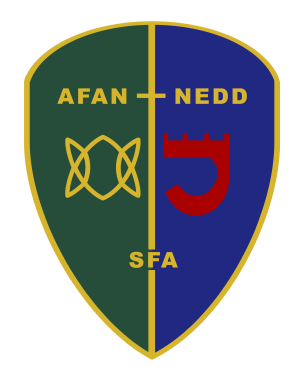 Afan Nedd Under 12’s Football Trials (season 2021/22)Venue – Ysgol Bae Baglan, Seaway Parade, Port Talbot, SA12 7BLFirst Trial - Monday 24th May 5-7pm      Second Trial (invite only) - Monday 31st May 5-7pm     				Third Trial (invite only) - Monday 7Th June 5-7pm£3 per player to cover cost of venue HireTrials will be open to all Neath Port Talbot Schools for footballers who will be playing Under 12’s football for the 2021/22 season (this year’s current schools year 6). All previous Afan Nedd players are required to trial alongside new trialist.All players wanting to attend the trial are to registerby texting 07984583025by Sunday 23rd May 2021 Please give:Full name of playerDate of BirthComprehensive school attendingPlayer’s preferred trial position (not guaranteed on the day)Emergency contact number & nameAny health conditionsPlease note that players not registered before the trial will not be able to take part.All players are to be:Suitably dressed for weather conditionsShin pads (no shin pads No trail)Drink (Labelled with name)Suitable footwear Players to have their own hand sanitiserPlease note due to COVID-19 all players are to be dropped off to the venue and parents/guardians will not be able to stay at the venue to watch the trials due to the health and safety protocols set out by Welsh Government and the FAW.Year 7 pupils for the 2021/22 academic year who are attending the below schools are eligible:Ysgol Bro Dur, Ystalyfera, Ysgol Bae Baglan, Cefn Saeson, Dwr y Felin, Ysgol Cwm Brombil, Llangatwg, St Josephs, Cwmtawe